POZVÁNKA – Turistikou k aktivnímu stáříV pondělí 17.10.2022 si zajedeme na Rejvíz. Odtud pěšky NS Údolím Javorné do obce Ondřejovice - kaple sv. Anny, hrobka Rudzinského, zaniklá obec Javorná.Sraz v 9.00 hod. na autobusovém nádraží. Příjezd autobusem v 16.25 hod.Celkem 8 km.Ivana KonečnáAkci finančně podporuje město Javorník. 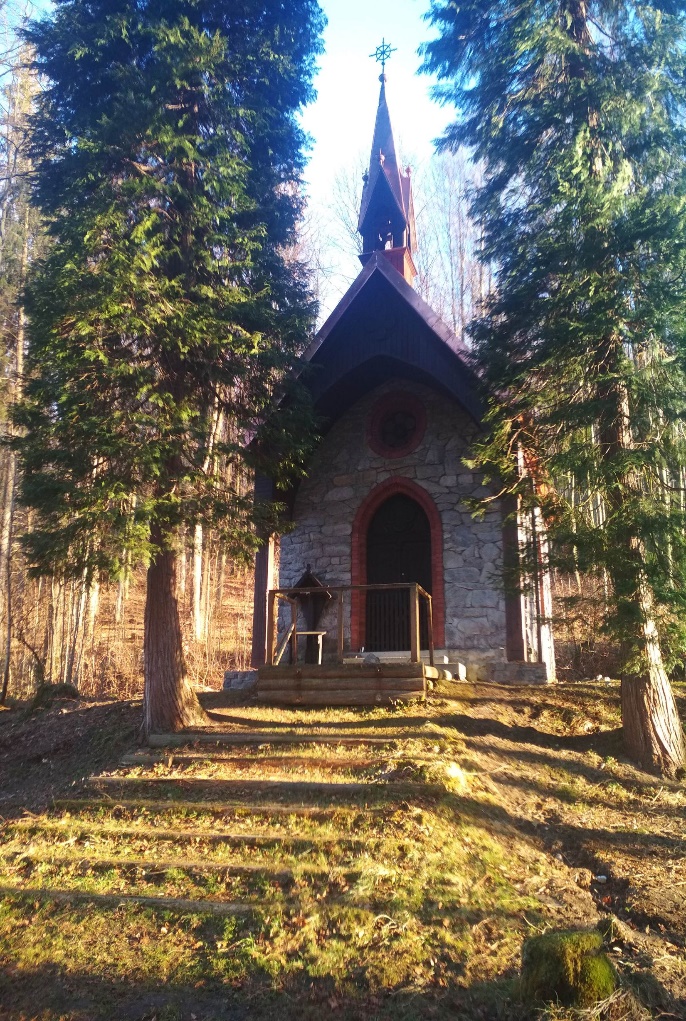 